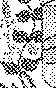 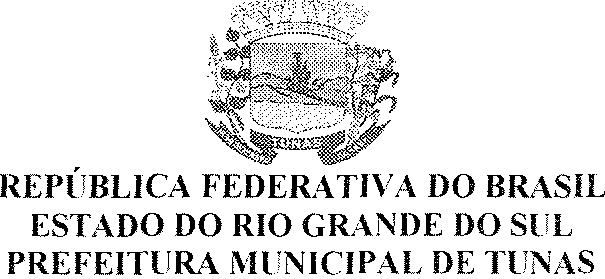 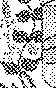 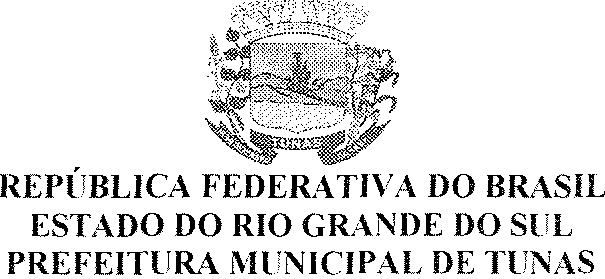 - MEMORANDO — PEDIDO DE AUTORIZAÇÃO DE CONTRATAÇÃO -Excelentíssimo Senhor Prefeito Municipal.Ao cumprimentá-lo aproveitamos o ensejo para solicitar à Vossa Excelência, que autorize a contratação de empresa prestadora de serviços técnicos profissionais especializados de consultoria técnica nas áreas que abrangem o direito público.A contratação se justifica pelas inúmeras demandas técnicas que diariamente enfrentamos, em especial, questões que revelam elevado nível de especificidade técnica, o que na maior parte das vezes é algo desconhecido de grande parte de nossos serviélores municipais encarregados de resolver tais demandas.Até então o Município vinha sendo atendido pela empresa DAL RI ADVOGADO S REUNIDOS SS, inscrita no CNPJ sob o n°05.885.282/0001/75, com endereço a Rua Julio Bridi, 399, Ibarama-RS.Salienta-se que da necessidade   da continuidade   de tais serviços   em ãmbiiomunicipal, sendo que o contrato em vigor se encontra-se prestes a encerrar.Entendemos que o PROCESSO DE INEXIGIBILIDADE DE LICITAÇÃO, conc base no Art. 25, H, da Lei Federal n°8.666/93 e Lei 14.039/2020, se mostra adequado pois é possí› el apurar que à empresa, durante desempenho anterior, estudos, experiências, organizaçào, equipe técnica e de outros requisitos relacionados com suas atividades, é essencial e indiscutivelmente o mais adequado à plena satisfação do objeto do contrato.Os serviços devem compreender a prestação de serviços técnicos profissionais especializados de Assessoria e Consultoria, na área jurídica, elaboração de pareceres quando solicitados, acompanhamento processual e o atendimento sempre que solicitado devera ocorrer na sede do Município, quanto aos demais poderá ocorrer por meios eletrónícos.O valor mensal proposto é de R$5.490,00 (cinco mil, quatrocentos e noventa reais). Segue em anexo toda a documentação relativa à contratação..Assim a contratação da consultoria especializada, possibilitará dos ser›’idores municipais lotados nos diversos setores, departamentos e secretarias de nossa estrutura administrativa municipal, esclarecerem suas dúvidas e buscarem auxílio na resolução de problemas cotidianos enfrentados por nosso Município, pautados na cautela e prudência que devem balizar a busca permanente do interesse público.Tunas/RS, 07 de fevereiro de 2023. Claucídio WendelSecretário Municipal da AdministraçãoRua Carolina  Sclrritt, 382.  Fone (5 l ) 3767- 1()54—   Cep: 99330-0000 — TUN AS-RS. e-mail:	.br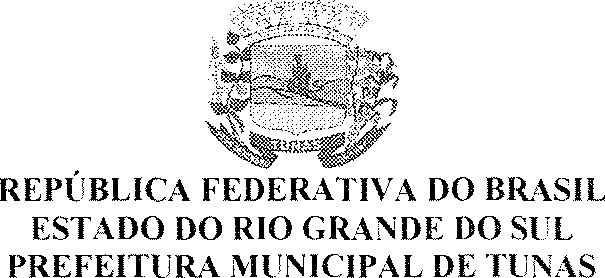 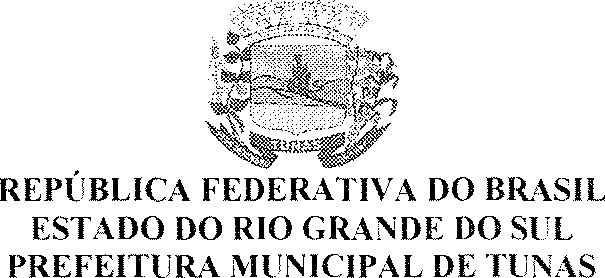 DESPACHOVistos etc...Senhor Secretário!Atendendo a Vossa requisiçáo, autorizo que sejam tomadas as providências necessárias para a contratação da empresa DAL RI ADVOGADOS REUNIDOS SS, inscrita no CNPJ sob o n°05.885.282/0001/75, com endereço a Rua Julio Bridi, 399, Ibarama-RS, mediante PROCESSO DE INEXIGIBILIDADE DE LICITAÇÃO, com base no Art. 25, ll, da Lei Federal nO8.666/93 e Lei 14.039/2020.Acolho as justificativas que à empresa, durante desempenho anterior, estudos, experiências, organização, equipe técnica e de outros requisitos relacionados com suas atividades, é essencial e indiscutivelmente o mais adequado à plena satisfação do objeto do contrato.Os serviços devem compreender a prestaçáo de serviços técnicos profissionais especializados de Assessoria e Consultoria, na área jurídica, elaboraçáo de pareceres quando solicitados, acompanhamento processual e o atendimento sempre que solicitado deverá ocorrer na sede do Município, quanto aos demais poderá ocorrer por meios eletrônicos.O valor mensal será de R$5.490,00 (cinco mil, quatrocentos e noventareais).Tunas/RS, 07 de fevereiro de 2023.Paulo Henrique Reuter Prefeito MunicipalRua Carolin‹i Schiritt, 382, Fone (51) 3767-1084 Cep: 99330-0000 — TUN.àS-ítS. e-mail: plutunas óviavale.com.br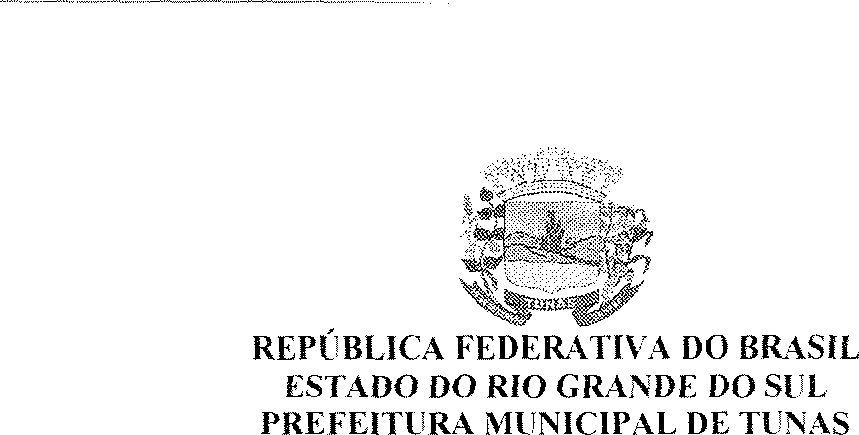 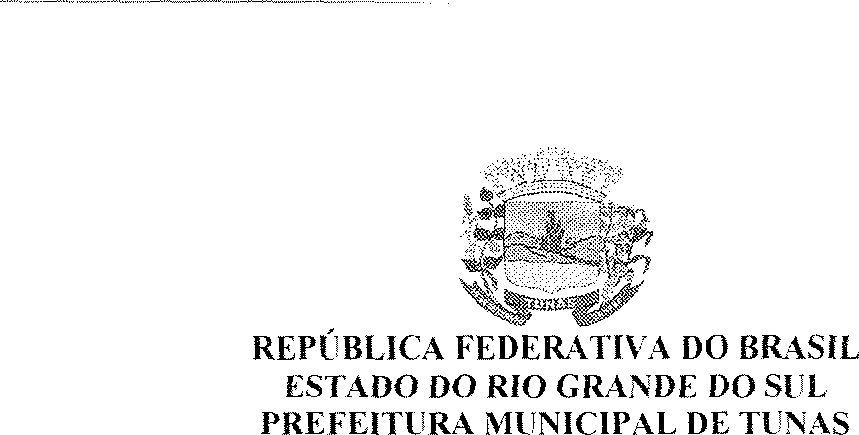 MEMORANDOSECRETÁRIO MUNICIPAL DE ADMINISTRAÇÃOPARA:PRESIDENTE DA COMISSÃO DE LICITAÇÕES.Senhor Presidente:Considerando o pedido de contrataçăo e a despacho do Sr. Prefeito Municipal, solicito a avaliação e parecer desta Comissão de Licitações, para fins de contraçáo da empresa DAL RI ADVOGADOS REUNIDOS SS, inscrita no CNPJ sob o n°05.885.282/0001/75, com endereço a Rua Julio Bridi, 399, lbarama-RS, através de PROCESSO DE INEXìGlBlLìDADE DE LìCITAÇÃO, com base no Art. 25, II, da Lei Federal n0 8.666/93 e Leí 14.039/2020.Justifica-se a contratação tendo em vista que a referida empresa, darante desempenho anterior, estudos, experiências, organizaçáo, equipe técnica e de outros requisitos relacionados com suas atividades, é essential e indiscutivelmente a mais adequado à plena satisfaçáo do objeto do contrato.Os serviços devem compreender a prestação de serviços técnicos profissionaís especializados de Assessoria e Consultoria, na área jurídica, elaboração de pareceres quando solicitados, acompanhamento processual e o atendimento sempre que solicitado deverá ocorrer na sede do Município, quanto aos demais poderá ocorrer por meios eletrônicos.ß valor mensal será de R$5.490,00 (cinco mil, quatrocentos e noventa reais).Determína-se que seja analisada toda a documentaçáo relativa à contratação, bem comosejam adotadas todas as cautelas e requisitos legais pertínentes.Tunas/RS, 07 de fevereiro de 2023.Claucídio WendelSecretário Municipal da AdministraçáoRua Carolina Schmitt, 382, Fone (51) 3767- 1084 — Cep: 99330-0()0(4 — TUC  AS-RS.e-mail: pmtunasÇź,viava1e.con.brINEXIGIBILIDADE 04/2023 COMISSÃO DE LICITAÇÕESA Comissão de Licitações, nomeada pelo Sr. Prefeito Municipal, mediante Portaria n°l80/2022, reuniu-se em 08 de fevereiro de 2023, para analisar a proposta de serviços jurídicos oferecidos por DAL RI ADVOGADOS REUNIDOS SS, inscrita no CNP.I sob o n°05.885.282/0001/75, com endereço a Rua Julio Bridi, 399, Ibaraina-RS, através de seu advogado ThaliS Vlcente Dal Ri, OAB/RS-54.769, mediante PROCESSO DE INEXIGIB ILIDADE DE LICITAÇÃO, com base no Art. 25, II, da Lei Federal n"8.6ó6/93 e Lei 14.039/2020. Os sei viços compreendem a prestação de serviços técnicos profissionais especializados de Assessoria e Consultoria, na área jurídica, elaboração de pareceres quando solicitados, acompanhamento processual e o atendimento sempre que solicitado deverá ocorrer na sede do Município, quanto aos demais poderá ocorrer por meios eletrônicos. O valor mensal é de R$5.490,00. Analisou-se toda a documentação relativa à conti’atação. A partir de toda a documentação acostada que atesta a boa qualificação fiscal e financeira da empresa; os comprovantes dos serviços já p1‘estados pela empresa; a qualificação pessoal e profissional dos sócios da empresa; e, considerando que pelo advogado cadastrado a empresa o mesmo já trabalhou no município por aproximadamente dezenove anos nas mais diversas áreas. Assim é possível apurar que durante desempenho anterior. estudos, experiências, organização, equipe técnica e de outros requisitos relacionados com suas atividades. é essencial e indiscutivelmente o mais adequado à plena satisfação do objeto do contrato. Ademais, verificou-se que no período de maio de 2004 a dezembro de 2012 e de janeiro de 2017 até apresente data, todas as licitações realizadas pelo município de Tunas foram assinados pelo Advogados Thalis Vicente Dal Ri, sendo que durante todo este período selnpre esteve a disposição para sanar qualquer dúvida., seja de forma presencial, por e-mail ou poi’ outros meios digitais quase que diariamente, ainda, o advogado citado, acompanha todos os processos judiciais em que o município é parte, tanto na justiça, Estadual, Federal e Trabalhista. Quanto ao preço, esse está dentro do preço praticado na região e se assemelha ao valor que já vinha sendo exercido pela empresa ao logo dos últimos cinco anos. Sendo assim, esta Comissão, opina ser viável a contratação da referlda empresa, mediante Processo de Inexigibilidade de Licitação, com base no Art. 25, II, da Lei Federal 8.666/93 e Lei 14.039/2020.Tunas/RS, 08 de fevereiro de 2023.PresidenteMembro.MembroRua  Carolina  Schm itt, 3S2.  Fone (51 ) 37ó7- 1 084—  Cep: 99330-0000 — TUA AS- RS.e-mail: pmtunas6Jviavale.com.br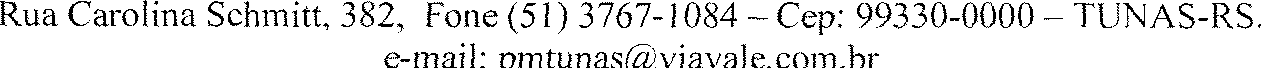 TERMO DE RATIFICAÇÃO INEXIGIBILIDADE DE LICITAÇÃO N°04/2023PAULO HENRIQUE REUTER, Prefeito do Município de Tunas, Estado do Rio Grande do Sul, no uso das atribuições de seu cargo e com fundamento no artigo 25, inciso II, da Lei federal n° 8.666/93 e Lei n° 14.039/2020, e toda a documentação que acompanha o presente procedimento, RATIFICA a inexigibilidade de licitação para a contratacão da empresa DAL RI ADVOGADOS REUNIDOS SS, CNPJ N° 05.885.282/0001-75, paraprestação de serviços técnicos profissionais especializados de Assessoria e Consultoria, na área jurídica, elaboração de pareceres quando solicitados, acompanhamento processual e o atendimento sempre que solicitado deverá ocorrer na sede do Município e/ou por meios eletrónicos, no valor de R$5.490,00 (cinco mi1, quatrocentos e noventa reais) mensais. pelo prazo de 12 (doze) meses, sendo facultado sua prorrogação nos termos legais. Encaminhe-se ao setor de contratos.Tunas-RS, 09 de fevereiro de 2023.PAULO HENRIQUE REUTER PREFEITO MUNICIPAL